      Приложение № 1ЗАЯВЛЕНИЕ ЗА УЧАСТИЕ В ТЪРГ С ТАЙНО НАДДАВАНЕза продажба на движима вещ – частна държавна собственост: лек автомобил  „Ксиали “, модел „ТЖ 7101“, собственост на Агенция за социално подпомагане, ползван за нуждите на ДСП – Трън от ……………………………………………………..……………………..………, притежаващ л.к. № .......................………., изд. на .............................. от МВР - ..............................., в качеството ми на ..................................... на „.............................................................“ ……, регистрирано в..........................................................................................., с Булстат/ЕИК ................................, със седалище и адрес на управление .................................................................................................... и адрес за кореспонденция …………………………………………………………… (за юридически лица)/ ……………………………………………………..……………………..………, притежаващ л.к. № .......................………., изд. на .............................. от МВР - ..............................., с постоянен адрес: …………………………. и адрес за кореспонденция ……………………………………………………………(за физически лица) тел.:………………………….., факс:……………………., е mail:…………………………….	УВАЖАЕМИ ГОСПОЖИ И ГОСПОДА,1. Заявявам, че желая да участвам в търг с тайно наддаване за продажба на следната бракувана движима вещ – частна държавна собсвеност: лек автомобил „Ксиали “, модел „ТЖ 7101“, шаси № LFPXAPA535A32419, собственост на Агенция за социално подпомагане, ползван за нуждите на ДСП – Трън 2. Заявявам, че ми е предоставена възможност за свободен достъп до движимата вещ – частна държавна собсвеност за извършване на оглед и нямам претенции към организаторите на търга за необективна информация, за което прилагам декларация за извършен оглeд (по образеца на Приложение № 2 от документацията за участие в търга).3. Заявявам, че съм запознат с условията на търга и всички документи, включени в тръжните книжа и приемам да изпълня всички задължения, произтичащи от условията в търга.	4. Ако търгът бъде спечелен от мен, до подписването на договора, настоящото заявление ще представлява споразумение между мен и Агенция за социално подпомагане, което ще бъде безусловно гарантирано от депозитната вноска за участие в търга. В случай, че не изплатя в срок, продажната цена на автомобила, с която печеля търга съгласно Ценовото ми предложение (по образеца на Приложение № 3 от документацията за участие в търга), се счита че съм се отказал/а от сделката и депозитната ми вноска остава в полза на Агенция за социално подпомагане.	5. В случай, че не спечеля търга, моля внесеният от мен депозит да се възстанови при условията на тръжната документация по следната банкова сметка _____ _____ _____ ______ ______ ___, BIC ______ _____ в банка “…………………………………….” АД, Приложения: …………………………………………………………………………………………………………………………………………………………………………………………………………………………………………………………………………………………………………………………………………………………………………………………………………. (описват се от участника)Дата:                                                      ..……………….……………….…………………………….	                                                            /трите имена, подпис, печат/Приложение №2ДЕКЛАРАЦИЯза извършен оглед  От ……………………………………………………………………………………………………………………………….., притежаващ л.к. № .......................………., изд. на.............................. от МВР - ........................................................, в качеството ми на представител на:……………………………………………………………………………………………………………………………………… с БУЛСТАТ/ЕИК…………………………………………................, със седалище и адрес за кореспонденция:……………………………………………………………………………..……………………………………Пълномощник:……………………………………………………………………, съгласно нотариално заверено пълномощно с изх. №………………………., рег…………………………….. при нотариус ……………………………………………………………., с район на действие, РС-…………………,рег. №……………………….на нот. камара, с адрес:…………………………………….	……………………………………………………………………………………………………( за юридически лица)От ……………………………………………………………………………………………………………………………….., притежаващ л.к. № .......................………., изд. на.............................. от МВР-……………………………………………………., с постоянен адрес:……………………………………………………..  и адрес на кореспондеция…………………………………………………………………………………………………… (за физически лица)ДЕКЛАРИРАМ, ЧЕ:  1. На ………....... 2023 г. извърших оглед на: следната бракувана движима вещ – частна държавна собственост: лек автомобил „Ксиали “, модел „ТЖ 7101“, шаси № LFPXAPA535A32419, собственост на Агенция за социално подпомагане, ползван за нуждите на ДСП – Трън  и при посочените в тръжната документация параметри, в присъствието на Христина Николова  – Сл. Счетоводител в ДСП – Трън.2. Движимата вещ отговаря на описанието в тръжната документация, предоставена от ДСП Трън.3. Нямам претенции за явни недостатъци и различия от посочените в описанието на вещта в обявлението за тръжната процедура.4. Известна ми е отговорността по чл. 313 от Наказателния кодекс за посочване на неверни данни.Дата:                                                      ..……………….……………….……………………………	                                                                           /трите имена, подпис, печат/Приложение № 3ЦЕНОВО ПРЕДЛОЖЕНИЕОт ……………………………………………………………………………………………………………………………….., притежаващ л.к. № .......................………., изд. на.............................. от МВР - ........................................................, в качеството ми на представител на:…………………………………………………………………………………………………………......., с БУЛСТАТ/ЕИК…………………………………………................, със седалище и адрес за кореспонденция:……………………………………………………………………………..……………………………………Пълномощник:……………………………………………………………………, съгласно нотариално заверено пълномощно с изх. №………………………., рег…………………………….. при нотариус ……………………………………………………………., с район на действие, РС-…………………,рег. №……………………….на нот. камара, с адрес:…………………………………….	……………………………………………………………………………………………………( за юридически лица)От ……………………………………………………………………………………………………………………………….., притежаващ л.к. № .......................………., изд. на.............................. от МВР-……………………………………………………., с постоянен адрес:……………………………………………………..  и адрес на кореспондеция…………………………………………………………………………………………………… (за физически лица)УВАЖАЕМИ ГОСПОЖИ И ГОСПОДА,С настоящото предлагам да закупя  предлаганата от Агенция за социално следната бракувана движима вещ – частна държавна собственост: лек автомобил „Ксиали “, модел „ТЖ 7101“, шаси № LFPXAPA535A32419, собственост на Агенция за социално подпомагане, ползван за нуждите на ДСП – Трън  и при посочените в тръжната документация параметри, за: ................................лв. с вкл. ДДС............................................................................. (словом) лева с вкл. ДДСПри установена разлика между цената, изписана с цифри и тази, изписана с думи, за валидна ще се счита цената, изписана с думи. Всички разходи по прехвърляне на собствеността на автомобила ще бъдат за моя сметка, в случай, че спечеля търга.  Дата:……………………………                                       ……………………………………………………………                                                                            (име, подпис/печат)								Приложение № 4/Проект/ДОГОВОР ЗА ПОКУПКО-ПРОДАЖБА НАДВИЖИМИ ВЕЩИ-ЧАСТНА ДЪРЖАВНА СОБСТВЕНОСТДнес, …………… 2023 г. в гр. Трън , между: АГЕНЦИЯ ЗА СОЦИАЛНО ПОДПОМАГАНЕ ЧРЕЗ ДИРЕКТОРА НА ДИРЕКЦИЯ ЗА СОЦИАЛНО ПОДПОМАГАНЕ – Трън , със седалище и адрес на управление: гр. Трън , пл. “Владо Тричков №5  с БУЛСТАТ 1210150563122, упълномощено лице, съгл. Пълномощно №РД05-0377/21.12.2022г. на Изпълнителния директор на АСП,  от една страна и ……………………..……………………..………, притежаващ л.к. № .......................………., изд. на .............................. от МВР - ..............................., в качеството ми на ..................................... на „.............................................................“ ……, регистрирано в..........................................................................................., с Булстат/ЕИК ................................, със седалище и адрес на управление ...............................................……………………………………………………..……..........................., Пълномощник:.............................................................., съгласно нотариално заверено пълномощно с изх.№.............., рег..................при нотариус........................................................., с район на действие, РС-...................., рег.№............на  нот.камара с адрес:...................................................( за юридически лица)..............................................................................................................................притежаващ л.к. №.........................., изд. На ............................от МВР-........................., с постоянен адрес:.................................................... и адрес на коренспонденция....................................................... ( за физически лица)наричано за краткост по-долу КУПУВАЧ, от друга страна, във връзка с проведен търг с тайно наддаване по реда на Наредба № 7 от 14.11.1997 г. за продажба на движими вещи – частна държавна собственост, открит със Заповед 1403-РД01-0001/04.01.2023. на директора на Дирекция за социално подпомагане – Трън  и утвърден тръжен протокол № ………/…………2023г. от директора на  дирекция за социално подпомагане – Трън  се сключи настоящия договор, като страните се споразумяха за следното: Чл. 1. ПРОДАВАЧЪТ прехвърля на КУПУВАЧА правото на собственост  върху  движима вещ– частна държавна собственост, посочен в чл. 2 от настоящия договор, в състоянието в което се намира към момента на продажбата, за което КУПУВАЧЪТ му заплаща цена в размер на …………….............(……………....................................) лева с ДДС.Чл. 2. Движимата вещ, предмет на настоящия договор, е със следните спецификации: Бракуван и свален от регистрация лек автомобил марка „Ксиали “, модел „ТЖ 7101“, шаси № LFPXAPA535A32419, година на производство 2003г.,  двигател № Е3057516., 5 врати, цвят бял , с изминат пробег 98 330 ., бензинов  двигател, въведен в експлоатация на 31.10.2003г., стационарно разположен на открит паркинг, не е минавал годишен технически преглед и обслужване. Автомобила е за цялостно боядисване, увредена врата на багажника, счупен преден ляв мигач, четирите гуми са напълно износени. Двигателя е за ремонт ,предното и задното окачване е за подмяна, както и ръчна и крачна спирачка за ремонт.	Чл. 3.  КУПУВАЧЪТ е заплатил напълно посочената в чл. 1 цена на ПРОДАВАЧА към датата на подписване на настоящия договор и дължимите такси съгласно условията на провеждане на процедурата по реда на Наредба № 7 от 14.11.1997 г. за продажба на движими вещи – частна държавна собственост. Чл. 4. ПРОДАВАЧЪТ, декларира, че е собственик на движимата вещ и към датата на сключване на настоящия договор не съществуват трети страни, които да имат, или да претендират да имат права върху него.Чл. 5. Движимата вещ се предава на КУПУВАЧА при условията на процедурата по реда на Наредба № 7 от 14.11.1997 г. за продажба на движими вещи – частна държавна собственост, а именно: КУПУВАЧЪТ следва да го вдигне най-късно в 5-дневен срок от подписване на настоящия договор, като всички разходи по това са за негова сметка. След този срок КУПУВАЧЪТ дължи магазинаж 0,5 на сто от цената по чл.1 за всеки ден след изтичане на срока за предаването на вещта.Чл. 6. ПРОДАВАЧЪТ не поема гаранции за състоянието на движимата вещ. Настоящият договор се състави в три еднообразни екземпляра - два на ПРОДАВАЧА и един за КУПУВАЧА. Приложение: Ценово предложение.ПРОДАВАЧ:                                                                               КУПУВАЧ:      ...................                                                                               ...................ДОНИМИРА РАНГЕЛОВА МАНЧЕВА ХРИСТИНА НИКОЛОВА СТ. СЧЕТОВОДИТЕЛ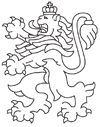 РЕПУБЛИКА БЪЛГАРИЯАгенция за социално подпомагане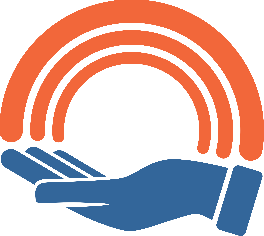 Забележка: Заявлението се попълва лично от физическото лице или упълномощен представител на юридическото лице съгласно търговска регистрация или нотариално заверено пълномощно.РЕПУБЛИКА БЪЛГАРИЯАгенция за социално подпомаганеРЕПУБЛИКА БЪЛГАРИЯАгенция за социално подпомаганеРЕПУБЛИКА БЪЛГАРИЯАгенция за социално подпомагане